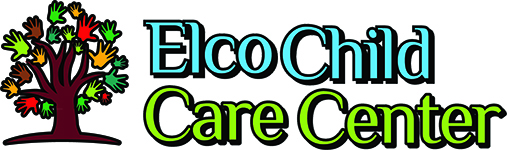 ELCO CHILD CARE CENTER, LLCChild Care Staff Application(717) 866-7312ELCO Child Care Center, LLC, is an equal opportunity employer. All applicants will be considered for employment: without regard to race, religion, color, national origin, age, martial or veteran status, medical condition or handicap, or any other status protected by law.PERSONAL INFORMATIONName (Last, First, Middle) ____________________________________________Social Security No. __________________________________________________Present Address _____________________________________________________ City _______________________________State _________ Zip Code _________Home Phone (      ) __________________       Cell Phone (      ) _______________Referred By ________________________________________________________EMPLOYMENT DESIREDPosition Applied For ______________________ Full Times _________________ Part Times _______________Expected Hourly Wage _______________________Expected Annual Salary ______________________________________________Are you at least 18 years old? YES ____   NO ____Date Available to Start _______________________________If part time, list days and hours available to work: __________________________EDUCATION HISTORYCircle highest completed grade 1  2  3  4  5  6  7  8  9  10  11  12NAME AND LOCATION OF SCHOOL AND YEARS YOU ATTENDED, DID YOU GRADUATE?High School ________________________________________________________Trade or Business School _____________________________________________College/University ___________________________________________________Type of Degree ______________________________ Hours/Credits ___________ Major ________________________________ Minor _______________________If you did not graduate high school, did you receive a high school equivalency diploma? ________________Do you have a CDA? _______________Are you attending classes in Early Childhood Education towards Certification? ___If you enrolled in an educational program, please indicate the type of program and the expected date of completion ________________________________________Do you have a current CPR and First Aid Certification ________ Expiration Date ____________FORMER EMPLOYEERSDate, Month/Year, Name and address of Employer, Salary, Position. Reason for LeavingFrom ________________ Name ________________________________________To __________________ Address ______________________________________Date, Month/Year, Name and address of Employer, Salary, Position. Reason for LeavingFrom ________________ Name ________________________________________To __________________ Address ______________________________________Date, Month/Year, Name and address of Employer, Salary, Position. Reason for LeavingFrom ________________ Name ________________________________________To __________________ Address ______________________________________Describe your childcare experiences and duties. Describe your hobbies and special skills, talents, volunteer work or trainings that would help us evaluate your work.________________________________________________________________________________________________________________________________________________________________________________________________________________________________________________________________________________________________________________________________________________________________________________________________________________________________________________________________________________________________________________________________________________EMERGENCY CONTACT PERSONName __________________________________ Phone _____________________Address ___________________________________________________________Relationship _________________________REFERENCESPlease fill out the attached reference sheet for each of your three (3) required references for the applied position.AUTHORIZATION“I certify that the facts contained in this application are true and complete to the best of my knowledge and understand that, if employed, falsified statements on this application shall be grounds for dismissal.  I authorize investigation of all statements contained herein and the references and employers listed above to give you any and all information concerning my previous employment and my pertinent information they may have, personal or otherwise, and release the company from all liabilities for any damage that may result from utilization of such information. I also understand and agree that no representative of the company has any authority to enter into any agreement for employment for any specified period of time, or to make any agreement contrary to the forgoing unless it is in writing and signed by any authorized company representatives. If hired I understand that in the state of Pennsylvania I am considered an at will employee and may be terminated by ELCO Child Care Center, LLC, at any time without any reason.”Applicant’s Signature ________________________________ Date __________------------------------- DO NOT WRITE BELOW THIS LINE ----------------------REMARKSAccepted for employment YES ____ NO ____ Position _____________________Starting rate per hour ________ per year _____________ Starting Date _________Interviewed by _______________________________ Date __________________Reference FormDate: _____________________Name: _________________________________________________ I acknowledge that I am related to the individual referenced._____ I acknowledge that I am not related to the individual referenced.	If this person is or was an employee or volunteer, please complete the following:Date of Service:   From _______________ to _______________			     Month/Year		   Month/YearNumber of Hours Worked Per Week: _______________________Job Title or Capacity of job while in your employ:_____________________________________________________________________________________Comments on Suitability to Work in an Office Setting:________________________________________________________________________________________________________________________________________________________________________________________________________________________________________________________________________________________________________________________________________________________________________________________________________________________________________________________________________________________________________________________________________________________________________________________________________________________________________________________________________________________________________________________________________________________________________________________________________________________________				__________________________       Reference’s Signature						        Telephone Number____________________________				________________________________            Name of Facility							Address of FacilityReference FormDate: _____________________Name: _________________________________________________ I acknowledge that I am related to the individual referenced._____ I acknowledge that I am not related to the individual referenced.	If this person is or was an employee or volunteer, please complete the following:Date of Service:   From _______________ to _______________			     Month/Year		   Month/YearNumber of Hours Worked Per Week: _______________________Job Title or Capacity of job while in your employ:_____________________________________________________________________________________Comments on Suitability to Work in an Office Setting:________________________________________________________________________________________________________________________________________________________________________________________________________________________________________________________________________________________________________________________________________________________________________________________________________________________________________________________________________________________________________________________________________________________________________________________________________________________________________________________________________________________________________________________________________________________________________________________________________________________________				__________________________       Reference’s Signature						        Telephone Number____________________________				________________________________            Name of Facility							Address of FacilityReference FormDate: _____________________Name: _________________________________________________ I acknowledge that I am related to the individual referenced._____ I acknowledge that I am not related to the individual referenced.	If this person is or was an employee or volunteer, please complete the following:Date of Service:   From _______________ to _______________			     Month/Year		   Month/YearNumber of Hours Worked Per Week: _______________________Job Title or Capacity of job while in your employ:_____________________________________________________________________________________Comments on Suitability to Work in an Office Setting:________________________________________________________________________________________________________________________________________________________________________________________________________________________________________________________________________________________________________________________________________________________________________________________________________________________________________________________________________________________________________________________________________________________________________________________________________________________________________________________________________________________________________________________________________________________________________________________________________________________________				__________________________       Reference’s Signature						        Telephone Number____________________________				________________________________            Name of Facility							Address of Facility